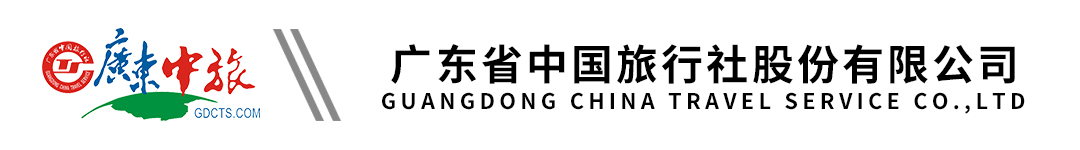 【伊犁•四大草原秘境】新疆乌鲁木齐双飞一动8天 | 库尔德宁 | 恰西国家森林公园 | 那拉提草原 | 唐布拉草原 | 独山子大峡谷 | 赛里木湖 | 喀赞其民俗村 | 天山天池 | 国际大巴扎行程单行程安排费用说明购物点自费点其他说明产品编号SGYY-20240416-W7出发地广州市目的地乌鲁木齐市行程天数8去程交通飞机返程交通飞机参考航班去程：去程：去程：去程：去程：产品亮点精致•吃精致•吃精致•吃精致•吃精致•吃天数行程详情用餐住宿D1广州-乌鲁木齐-奎屯早餐：X     午餐：X     晚餐：X   3钻：奎屯柔然/澜泊湾/罗澜假日/中兴庄园/宜必思尚品 或不低于同级（不指定）D2奎屯-独山子大峡谷-赛里木湖（赠送赛湖湖边下午茶）-伊宁早餐：√     午餐：√     晚餐：X   3钻：伊宁金尊/伊运/印象花城/阳光花城/斯维登 或不低于同级（不指定）D3伊宁-库尔德宁（雪岭云杉的故乡）-恰西国家森林公园（小众秘境草原）-新源早餐：√     午餐：X     晚餐：√   3钻：新源云枫/君顿/腾龙云海/ 帝都 或不低于同级（不指定）D4新源-那拉提草原（空中草原）-新源早餐：√     午餐：√     晚餐：X   3钻：新源云枫/君顿/腾龙云海/ 帝都 或不低于同级（不指定）D5新源-唐布拉草原（百里画廊新疆小瑞士）-巩留/伊宁早餐：√     午餐：X     晚餐：√   3钻：新源云枫/君顿/腾龙云海/ 帝都 或不低于同级（不指定）D6巩留/伊宁-喀赞其民俗村（自带蓝色滤镜的小镇）-动车-乌鲁木齐早餐：√     午餐：√     晚餐：√   5钻：乌鲁木齐兵旅天缘 或不低于同级（不指定）D7乌鲁木齐/昌吉-玉石馆-天山天池-乌鲁木齐/阜康早餐：√     午餐：√     晚餐：√   5钻：国际品牌温德姆 或不低于同级（不指定）D8乌鲁木齐/阜康-玉石馆-广州早餐：√     午餐：X     晚餐：X   温馨的家费用包含1、大交通：广州-乌鲁木齐往返经济舱机票；1、大交通：广州-乌鲁木齐往返经济舱机票；1、大交通：广州-乌鲁木齐往返经济舱机票；费用不包含1.	不含机场建设费、燃油税；1.	不含机场建设费、燃油税；1.	不含机场建设费、燃油税；项目类型描述停留时间参考价格国石玉城 九德玉器 白钰国府 鑫盛世玉都 百石缘玉器城 新丝6选2玉器店120 分钟项目类型描述停留时间参考价格国石玉城 九德玉器 白钰国府 鑫盛世玉都 百石缘玉器城 新丝6选2玉器店120 分钟预订须知报名参团须知，请认真阅读，并无异议后于指定位置签名确认：温馨提示安全注意事项：